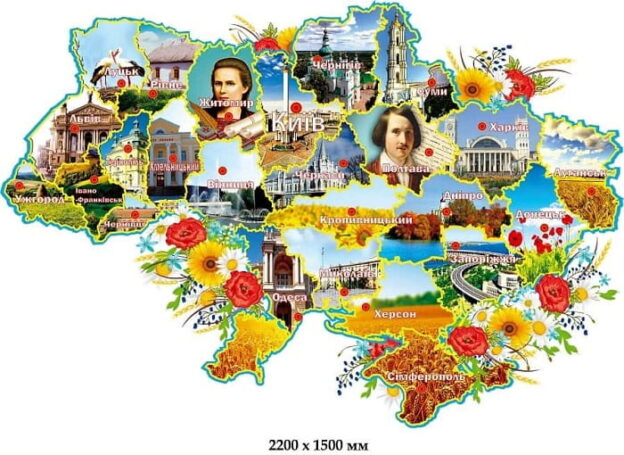 Перший урок на тему«Це моя Україна»Подорож-квест для учнів 7-Б класуТема уроку. Це моя УкраїнаМета. Поглибити знання учнів  про Україну – край, де вони народилися, живуть, навчаються; формувати вміння зв’язно висловлювати власні думки, добирати аргументи для доведення правильності обраної позиції; вчити працювати в команді, досягати спільного результату; виховувати почуття патріотизму, любов до рідного краю, відчуття гордості за Україну й суспільство.Обладнання. Презентація, роздатковий матеріал, ватман з контуром карти УкраїниТип уроку.  Подорож-квестХід урокуІ. Організаційний момент         Знайди своє місце за партою - А зараз, діти, ви повинні знайти своє місце за партою. Бачите, там лежать вітальні листівки, на яких написане ваше ім’я. Де листівка для вас, там ви сьогодні і сідайте.                                        Дорогий семикласнику!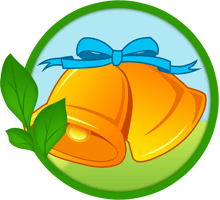                                  Вітаю тебе зі святом – Днем знань.                               Бажаю радості від пізнання,                                Щирості в спілкуванні,                               Вірних друзів, успіхів у навчанні.                                     Твоя вчителька Надія Олексіївна                         ІІ. Оголошення теми, мети уроку. Мотивація навчанняУкраїна… Вітчизна… Батьківщина…Такі милі й дорогі серцю слова. 24 серпня 2021 року виповнилося 30 років від дня проголошення незалежності України. Як бачите, це не так і багато. Але за цей час наша держава стала суверенною, сильною, неповторною. Сьогодні на уроці ми мандруватимемо стежками-доріжками нашої Батьківщини, переконаємося ще раз у тому, яка ж вона велична та красива.ІІІ. Подорож Україною1 зупинка «Поетична» Завдання: добери римуОсь небо блакитне і сонце в зеніті!Моя Україна – найкраща у (світі!)Моя Україна – це ліс і озерця,Безмежні степи і чарівні (джерельця.)Красиві пейзажі і гори високі,Маленькі струмочки і ріки (глибокі.)Міста старовинні і замки прекрасні, Великі будови і дуже (сучасні.)Сади чарівні, мальовничії села,Моя Україна – це пісня (весела.)Це щира, багата, як світ, її мова,Крилата, така мелодійна, (чудова!)Її обереги – верба і калина.Найкраща у світі – моя (Україна.)Бо нам найрідніша Вітчизна і мати.То як же нам, дітям, її не (кохати!)2 зупинка «Вірю-не вірю-сумніваюся» («вірю» - піднята права рука, «не вірю» - піднята ліва рука, «сумніваюся» - руки домиком над головою)Україна знаходиться на материку Європа (ні, такого материка не існує, Євразія)На півночі з Україною межує Росія (ні, Білорусь)Першим гетьманом всієї України був Богдан Хмельницький (так)Німеччина межує з Україною на заході (ні)24 серпня 1991 р. проголошено Акт про незалежність України (так)На заході з Україною межують 5 країн (так, Польща, Словаччина, Угорщина, Молдова, Румунія) Найдовша річка в Україні – Дністер (ні, Дніпро, довжина 2201)Вперше День Незалежності України був відзначений 16 липня 1991 (так, в пам’ять про те, що рік тому 16 липня 1990 року Верховна Рада УРСР прийняла Декларацію про державний суверенітет України та постанову «Про День проголошення незалежності України»)3 зупинка «Народ скаже, як зав’яже»Завдання: З’єднати частини прислів’їв. Подумати над їх змістом.Без верби і калини                   дорожча за золотоЛюдина без Батьківщини,     де мати народилаЖити –                                       а чужа – мачухаРідна земля – мати,                 Вітчизні служити               Грудка рідної землі                 як соловей без пісніТа земля мила,                         нема України4 зупинка «Славетні імена»Підготовка: ватман з контуром кордону України, маркер, двосторонній скотчЗавдання: діти заповнюють аркуш іменами людей, чиї вчинки, справи, діяльність важливі для України (за принципом «хмара слів»). Можна скористатися фотографіями в допомогу.Я починаю з Михайлика Козака – маленького 9-річного хлопчика, справжнього українця і борця за українську мову. Михайлик заспівав гімн України у два рочки, а до цього найміцініше засинав саме під цю мелодію. У молодшій групі дитячого садочка знав уже близько сотні українських народних пісень. Якщо ж у школі задавали вивчити дитячий віршик про “хмарки і сонечко”, то починав цитувати Франка, Стуса чи Костенко. Відео з його декламуванням українських класиків вже давно набули популярності, а ще Михайло Корженівський спробував себе як актора у стрічці “Захар Беркут”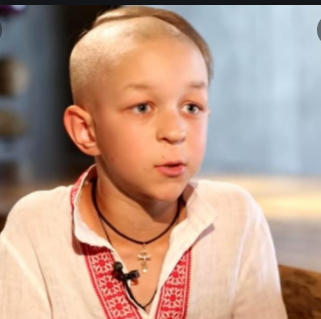 І ще одне ім’я нашої землячки – 22-річної мешканки Ірпіня, борчині Ірини Коляденко, що виборола «бронзу» на літніх олімпійських іграх в Токіо.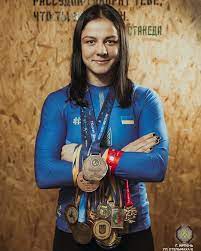 Приклади відомих людей, які можуть бути названі, є в додатку 1.5 зупинка «Ланцюжок фактів»Підготовка: синій та жовтий кольорові паперові смужки, двосторонній скотчЗавдання: назвати цікавий факт про Україну, цей  факт написати на папері, зробити кільце для ланцюжка6 зупинка «Наші справи»Підготовка: ватман із заголовком «Маленькі справи для історії великої країни», сині та жовті аркуші, маркер, клей/скотч. Примітки: акцентувати увагу на тому, що історія твориться не тільки великими подвигами, а й повсякденними справами; ватман розмістити у класі. Приклад: участь в акціях, перемога в змаганнях, шефство, волонтерство тощо. Пропоную розпочати з екологічної акції класу, коли клас відмовився від одноразових пластикових стаканчиків.Хід виконання: діти на окремих папірцях пишуть про свої справи, з яких складається доля нашої країни; клеять папірці на ватман.7 зупинка «Наше селище»Підготовка: аркуші паперу, маркери. Хід виконання: діти пишуть на аркуші назви вулиць, які змінили свої назви; пояснюють, що символізувала попередня назва, а що – теперішня.вулицю  Леніна на Свято-Покровську;вулицю  Фрунзе на Кімерську;вулицю  Червоноармійську на  Ярову;вулицю  Калініна на Дніпровську;вулицю  Воровського на Кобзаря;вулицю  Чапаєва на Центральну;вулицю  Щорса на Чумацький  шлях;вулицю  Пролетарську  на Ярослава  Мудрого;вулицю  Радгоспна  на Остромирську;вулицю  Кірова  на  Богдана  Хмельницького;вулицю  Ворошилова  на Степову;вулицю  Островського  на Південну;вулицю  Інтернаціональну  на Вербицького.VІ. Підсумок урокуПам’ятайте, діти, що Україна – наш спільний дім. Від нас із вами залежить, чи пануватимуть у ньому добро, затишок, любов, мир…  Саме ви – це майбутнє нашої країни. Ростіть гідними нащадками своїх славних предків! Шануйте незалежність України, бережіть її волю!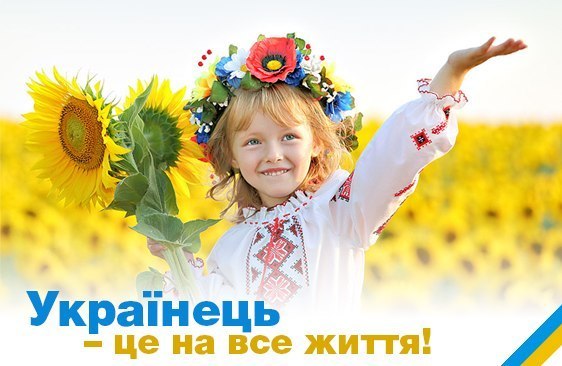 